CAMPBELL High school		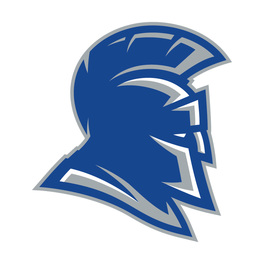 Junior Newsletter				March 2017PROFESSIONAL SCHOOL CounselorsDr. Richardson: A-C	Dr. Amand: D-H		Mrs. Wright: I-M	Mrs. Schloemer-Bryant: n-r		Jackson: S-z		Mrs. loftin: registrarMrs. Sinclair: career center consultantUPCOMING EVENTSSAT (Scholastic Aptitude Test) ACT (American College Test): This year you will be expected to take either the SAT or ACT.  It is strongly recommended that you take courses to prepare you for these exams.  Registration Packets are available in the Counseling Office.  You can also register online at: www.collegeboard.org (SAT) and www.act.org (ACT). The Collegboard website provides SAT “questions of the day” every day for students.  The cost for the SAT is $45.00 (no writing) & $57.00 (w/writing) and the cost for the ACT is $42.50 (no writing) & $58.50 (w/writing).  Please be sure to include our school code (112-745) on your registration form, so that Campbell High School will get a copy of your scores. When registering online for the SAT/ACTtest, Campbell’s school code is:  112745Arrange to have your SAT and/or ACT scores sent to each college.  We do NOT send SAT/ACT scores:  they must be requested from College Board or ACT directly. It is best to send your scores to the schools you are applying to when you are registering to take the test(s). You get 4 schools included in your price each time you take the test. You are responsible to pay for additional schools. Test Waivers: If you are on free or reduced lunch, you are eligible to receive 2 SAT test waivers and 2 ACT test waivers.  As a senior, you will also receive college application fee waivers and your NCAA (National Collegiate Athletic Association) application fee will be waived. Please see your counselor for forms and more information.For Hundreds of free practice test across 95 plus subjects: Students can practice for SAT, ACT, AP subjects and more. Visit: www.varsitytutors.com/practice-testsASVAB (Armed Services Vocational Aptitude Battery) The ASVAB will be given on Firday, March 10, 2017 in the CHS Theater from 8:30-11:30. The ASVAB (Armed Services Vocational Aptitude Battery) is a career exploration test. The deadline to sign up for the ASVAB is March 9, 2017.  This exam is required if you are planning to enter one of the branches of the military.  The ASVAB is a comprehensive career exploration and planning program that includes a multiple aptitude test battery, an interest inventory, and various career planning tools designed to help students explore the world of work.  Study guides can be found at:  www.military.com/ASVAB or www.asvabprogram.com. Georgia Dual Enrollment/Dual Credit Programs: Dual –credit programs have been combined into one program entitled Move on When Ready, in which high school students may earn high college course credits while fulfilling high school requirements. Georgia’s Move on When Ready dual-credit program is available to any Georgia Student in grades 9-12 enrolled in a public school, private school, or home-study environment. Student must be a minimum of 14 years of age prior to the first day of their college enrollment term. Under the new Move on When Ready dual-credit program; the tuition, mandatory fees, book fees, and non-course fees are waived. For more information, consult your counselor and/or visit www.gsfc.org/  GAfutures.org has replaced gacollege411. GAfutures offers many tools that will assist students in planning for college, information on careers, standardized testing preparation, HOPE scholarship options, colleges, and saving/paying for college.  Students can also apply to Georgia colleges, apply for scholarships, and send transcripts to colleges through gafutures.orgNCAA (National Collegiate Athletic Association) If you wish to participate in NCAA Division I or II athletics, you need to be certified by the NCAA Eligibility Center.  You need to qualify academically and you need to be cleared as an amateur student-athlete.  Registration should be done at: www.ncaaclearinghouse.net the beginning of your junior year.  A copy of your transcript must also be sent.  Transcript release forms that must be signed by parents are available in the school counseling office. During your senior year, you will need to log back in to the NCAA clearinghouse website to update any new information and to request your final amateurism certification.  Please see Mrs. Jackson in the counseling department if you have any questions.    Upcoming College Visits: Take advantage of being able to meet with college admissions representatives here at CHS. Representatives from the following colleges will be here to meet with interested students: You must sign up in the counseling office at least 2 days prior to visit in order to attend.  Please check the bulletin board in the counseling department weekly.March13th - Georgia State University @ Perimeter College - 10:3020th - Waseda University (Tokoyo, Japan) Cafeteria21st - Quest College Fair @ Kennesaw Mountain High School 6-8 p.m.22nd - Columbus State University - 9:00Spring Open House for Tuskegee University is March 25, 2017: You will have the opportunity to meet with academic deans, department heads and student group leaders, get information on admissions, scholarships and financial aid and tour the campus. For more information contact Office of Admissions and enrollment management at 800-622-6531 or 334-727-8289 admissions@mytu.tuskegee.edu. To register for the Fall Open House visit: http://www.tuskegee.edu/admissions/open_house.aspxOpen House Dates for Georgia Southern University is on April 1st. Large-Scale, Small-feel: From big-time events and hundreds of student organizations to small class sizes and caring professors, you’ll find that Georgia Southern University offers all of the opportunities of a large university with the personal attention of a smaller college. You’ll get the information you need about our academic programs, student life, and admission requirements. You can take a campus tour, check out our residence halls, and choose from several academic buildings to visit throughout campus. There are also opportunities to talk with professors about our 120+ degree programs. To register, visit: http://admissions.georgiasouthern.edu/visit/on-campus-events/Reinhardt University Visitation Day is on April 7, 2017. Spring Visitation Day is an opportunity for high school juniors beginning their college search, along with family and friends, to learn more about Reinhardt. Come see our beautiful campus and meet the people who make this university a truly welcoming place. You can also find out more about our academic offerings, intercollegiate athletic programs, student activities, and other exciting opportunities at Reinhardt University. For more information and upcoming registration dates, visit  http://www.reinhardt.edu/Future-Students/Admissions/Visit_Reinhardt/Spring-Visitation-Day.htmlThe NACAC (National Association for College Admission Counseling) is hosting a College Fair. It will be held at the Georgia International Convention Center on Sunday, March 19, 2017: 12:30 p.m. - 4:00 p.m. For more information and a list of colleges in attendance email collegefairs@nacacnet.org or info@nacacnet.org or call: 703/299-6855.College Fair spotlighting (HBCU) Historically Black Colleges and Universities is scheduled for March 25th from 9:00am-12:00pm. It will be held at Hyatt Regency Hotel-Grand Hall 265 Peachtree Street NE. Atlanta Ga. 30303College Fair: The QUEST College Fair will be held on Tuesday, March 21st from 6:00pm-8:00pm at the Kennesaw Mountain High School Gym at 1898 Kennesay Due West Road. Representatives from colleges, universities, and technical schools will be present.  College Fair: East Cobb QUEST College Fair will be held at Kell High School on Monday, March 20th from 6:00pm-8:00pm. This will be a great opportunity for students and parents to speak with college representatives throughout the southeast. Informational sessions will include UGA, Kennesaw State University, Information on transition to college for students with disabilities, navigating financial aid and finding the right college fit.College Fair: West Cobb QUEST College Fair will be held at Kennesaw Mountain High School on Tuesday, March 21st from 6:00pm-8:00pm. This will be a great opportunity for students and parents to speak with college representatives throughout the southeast. Informational sessions will include UGA, Kennesaw State University, Information on transition to college for students with disabilities, navigating financial aid and finding the right college fit.College and Career Fair at CHS: The Counseling Department is hosting a Spring College and Career Fair in the Wills Gym. It will be held on Friday, March 17 from 8:30-11:30.  There will be local businesses from Cobb County and colleges here to talk about career and post-secondary opportunities that are available for CHS students. Career Center Visits: Mrs. Sinclair is our career center consultant. She is available on Monday and Wednesday. She will assist students on how to explore information on 4-year, 2-year, technical colleges, all military branches, and various careers.  Students are encouraged to visit the career center to explore all resources that are available. The Career Center will be available the 1st Monday of each month from 3:30-5:00pm to assist students with college and career readiness. To visit the career center, fill out an appointment request form and put it in the Career Center box in the school counseling department.Career Cruising: Career Cruising is a program that is available to all students at Campbell High School.  This program is designed to provide information on hundreds of careers. It also includes an interest inventory survey that will help you find careers that match your interests to access Career Cruising, go to www.careercruising.com and enter your unique user name and password that was provided to you by your counselor.  If you need this information, please sign up to see your counselor.College/Career/Scholarship Websites:www.collegeprep101.com					www.scholarshipexperts.comwww.collegeanswerguy.com					www.gacollege411.orgwww.fastweb.com						www.schoolsoup.comwww.collegenet.com						www.collegesavings.orgwww.collegeboard.org					www.collegeprowler.comQuestbridge College Prep Scholarship: Questbridge prepares students the opportunity to gain admission and full scholarships to top-tier colleges. Students have the opportunity to receive a full scholarship to one of the nation’s best colleges. One of the eligibility requirements includes an academic GPA of 3.5 or higher in rigor courses.  For more information visit www.questbridge.orgLeadership Opportunities: The Ryan Cameron Foundation Leadership Academy serves as a bridge between inner-city youth and opportunities for advancement beyond high school. They provide a structured atmosphere for youth to nurture, develop, and enhance their leadership skills. The academy helps students excel both academically and socially in high school and throughout college. For more information, please visit www.ryancameron.orgSurviving Your College Search: If those words make you instantly nervous, you're not alone. Many students feel overwhelmed at the beginning of their college search. After all, you'll be making perhaps the biggest decision of your life so far. No pressure there!  To make your college search a little less intimidating, here are some strategies for getting started and a preview of what to expect. Find out which exams—such as the SAT I, SAT II, and ACT - are required by the colleges to which you plan to apply.Register and begin studying for the SAT and ACT exams.Sign up with fastweb.com. You will be able to see what scholarships are available to you this year.Think about goals for post-secondary plans.Make an appointment to use the career center.Complete the career inventory on Career Cruising.Begin to make a preliminary list of colleges you would like to investigate further.Surf the internet and use college resources in the career center.Tuesday, March 21, 2017Adopt-a-Trail5:15 p.m. - 6:30 p.m.Meet in the SunTrust parking lot: 4540 S Cobb Dr., Smyrna, GA 30080Help to keep the Silver Comet Trail looking good.  Volunteers are needed to pick up litter and debris from this well-used section of the trail which begins in Smyrna.  Keep Smyrna Beautiful will provide materials and a free ‘Fight Dirty’ t-shirt for you.  Enjoy a stroll on this beautiful trail while providing a much needed service.  Thursday; March 23, 2017Keep Smyrna Beautiful Awards Banquet5:00 p.m. - 9:30 p.m.Smyrna Community Center200 Village Green CircleThis annual event recognizes individuals and groups that have volunteered with Keep Smyrna Beautiful during the previous year.  Volunteers will be needed to assist the caterer, serve participants and clean up after the event.  This is a fun evening where those present truly appreciate your efforts!  It is also a great way to learn about Keep Smyrna Beautiful programs.  Dinner will be provided for those who volunteer.Saturday; March 25, 2017 Document Shredding Event 8:30 a.m. - 12:30 p.m.Aline Wolfe Adult Recreation Center884 Church StreetVolunteers are needed 8:30 a.m. - 12:30 p.m. to help direct traffic and unload cars for the event that begins at 9:00 a.m. and ends at noon. A free T-shirt will be given to volunteers.  A sandwich lunch will be provided.Tuesday, April 18, 2017Adopt-a-Trail5:15 p.m. - 6:30 p.m. Meet in the SunTrust parking lot: 4540 S Cobb Dr., Smyrna, GA 30080Help to keep the Silver Comet Trail looking good.  Volunteers are needed to pick up litter and debris from this well-used section of the trail which begins in Smyrna.  Keep Smyrna Beautiful will provide materials and a free ‘Fight Dirty’ t-shirt for you.  Enjoy a stroll on this beautiful trail while providing a much needed service.  Saturday, April 22, 2017The Great American Cleanup and Adopt-A-Mile8:00 a.m. - 1:30 p.m. Location TBAAs an affiliate of Keep America Beautiful, Keep Smyrna Beautiful volunteers have the opportunity to work locally joining two million other volunteers across the United States in the nation’s largest annual community improvement program - the Great American Cleanup. Individuals over the age of 12 (a 1-3 adult to youth ratio is required) and groups are welcome! Clean a mile of roadway, help with registration, or set up a covered dish meal for the volunteers-the choice is yours!  Lunch and T-shirts will be provided for those who volunteer on this day.  Pre-registration required!Interested in organizing an event in your neighborhood?  Give us a call!  We can help you coordinate projects or join in at another event. Keep Smyrna Beautiful supplies safety vests, gloves, litter pickers, and bags as scheduling allows.  We look forward to hearing from you!Saturday; April 29th & Sunday, April 30th, 2017Jonquil Festival SaturdayTwo hour shifts: Saturday, 9:30-11:30, 11:30-1:30, 1:30-3:30, and 3:30-6:00Two hour shifts: Sunday, 11:30-1:30, 1:30-3:30, and 3:30-5:30Booth will be located in front of the Community CenterVolunteers are needed to help work the information table at this event.  Select your shift and give us a call!  Free T-shirts will go to those who volunteer.Saturday, May 20, 2017Keep Smyrna Beautiful Garden Tour*Volunteers needed for 2 shifts at home gardens and the Taylor Brawner House9:45 a.m. - 1:00 p.m. and 12:45 p.m. - 4:30 p.m.*Volunteers also needed for 2 shifts to set up and break down event sites7:30 a.m. 9:00 a.m. and 4:00 p.m. - 5:30 p.m.Volunteer responsibilities for the garden sites will include collecting tickets and giving guidance to guests.  Taylor Brawner House volunteers will help with plant sales.  Select your shift and we will give you the location.  We especially need help for the 2nd shift to help gather and pack supplies from the gardens as well as set up for dinner at the Taylor Brawner House.  A T-shirt will be given to you if you do not have one and a free ticket to the tour will be given to each volunteer as well.  Call soon, volunteer opportunities are limited!  Assignments will be made by May 8th on a first come first served basis. Points to ReferenceStart your college search now! Your senior year is just around the corner!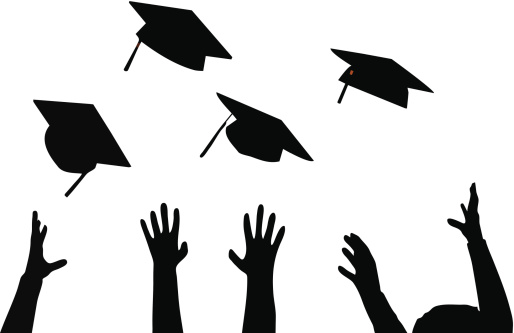 